Republic of LatviaCabinetRegulation No. 334Adopted 16 July 2019Procedures for Filling in and Submitting a Notification on the Movement of Excise Goods at a Border Crossing Point Set up on a MotorwayIssued pursuant toSection 6, Clause 19 of the Customs Law1. This Regulation prescribes the procedures for filling in and submitting a notification on the movement of excise goods (hereinafter – the notification) (Annex) at a border crossing point set up on a motorway in the Republic of Latvia (hereinafter – the motorway border crossing point) with regard to the following:1.1. certain excise goods which a natural person carries in the personal luggage that qualifies as such within the meaning of Article 41 of Council Regulation (EC) No 1186/2009 of 16 November 2009 setting up a Community system of reliefs from customs duty, and which are exempt from value added tax in accordance with Section 53, Paragraph fifteen of the Value Added Tax Law and from excise duty in accordance with Article 21, Paragraph four of the law On Excise Duties;1.2. the fuel in a commercial motor vehicle which is necessary for ensuring the operation of the vehicle and which is exempt from value added tax in accordance with Section 53, Paragraph three of the Value Added Tax Law and from excise duty in accordance with Article 18, Paragraph nine of the law On Excise Duties.2. A natural person (hereinafter – the person) who enters the Republic of Latvia shall fill in the following sections of the notification at the motorway border crossing point:2.1. section A shall be filled in by all persons who enter the Republic of Latvia;2.2. section B shall be filled in by persons who enter the Republic of Latvia by driving a private motor vehicle;2.3. section C shall be filled in by persons who enter the Republic of Latvia by driving a commercial motor vehicle.3. Within the meaning of this Regulation certain excise goods shall include the following:3.1. alcoholic beverages;3.2. tobacco products;3.3. fuel.4. The person who leaves the Republic of Latvia driving a private motor vehicle shall fill in sections A and B of the notification with regard to the fuel in a standard fuel tank of the vehicle if the relevant person plans to re-enter the Republic of Latvia with the same vehicle within the following seven days and wishes to apply an exemption from customs charges to the fuel in the standard fuel tank of the vehicle.5. The person shall submit the completed notification to the customs official of the State Revenue Service or, if there is no customs control at the motorway border crossing point, – to the official of the State Border Guard.Prime Minister								A. K. KariņšActing for the Minister for Finance – Minister for Health			I. ViņķeleAnnexCabinet Regulation No. 33416 July 2019Akcīzes preču pārvietošanas paziņojums/AIZPILDA DRUKĀTIEM BURTIEM/ЗАПОЛНЯЕТСЯ ПЕЧАТНЫМИ БУКВАМИ/TO BE COMPLETED IN BLOCK LETTERSA sadaļa (Aizpilda visas personas/Заполняется всеми лицами/To be completed by all persons)B sadaļa (Aizpilda mehānisko transportlīdzekļu vadītāji/Заполняется водителями транспортных средств/To be completed by the drivers)C sadaļa (Aizpilda komerciālo mehānisko transportlīdzekļu vadītāji/Заполняется водителями коммерческого механического транспортного средства/To be completed by drivers of commercial motor vehicles)Paraksts/Подпись/Signature ____________________________________Acting for the Minister for Finance – Minister for Health				I. Viņķeleзаявление о перемещении акцизных товаров/Nr. _________/_________Statement on the Transport of Excise GoodsAizpilda amatpersona/Заполняется должностным лицом/To be completed by the officialDatums (dd.mm.gggg.)/Дата (чч.мм.гггг.)/Date (dd.mm.yyyy)Datums (dd.mm.gggg.)/Дата (чч.мм.гггг.)/Date (dd.mm.yyyy)____ . ____ . ________ . ____ . ____Laiks/Время/TimeLaiks/Время/Time____ : ________ : ____Aizpilda, ieceļojot Latvijas Republikā/Заполняется при въезде в Латвийскую Республику/Completed upon entering the Republic of Latvia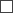 Aizpilda, ieceļojot Latvijas Republikā/Заполняется при въезде в Латвийскую Республику/Completed upon entering the Republic of LatviaAizpilda, izceļojot no Latvijas Republikas/Заполняется при выезде из Латвийской Республики/Completed upon leaving the Republic of LatviaAizpilda, izceļojot no Latvijas Republikas/Заполняется при выезде из Латвийской Республики/Completed upon leaving the Republic of LatviaVārds/Имя/NameVārds/Имя/NameVārds/Имя/NameVārds/Имя/NameUzvārds/Фамилия/SurnameUzvārds/Фамилия/SurnameUzvārds/Фамилия/SurnameUzvārds/Фамилия/SurnamePersonas kods (ja nav, norāda pases numuru)/Персональный код (если нет, то указывается номер паспорта/Personal Identity Code (if not, indicate passport number)Personas kods (ja nav, norāda pases numuru)/Персональный код (если нет, то указывается номер паспорта/Personal Identity Code (if not, indicate passport number)________________________________________________________________________Transportlīdzekļa reģistrācijas numurs/Регистрационный номер транспортного средства/Vehicle registration numberTransportlīdzekļa reģistrācijas numurs/Регистрационный номер транспортного средства/Vehicle registration numberApliecinu, ka pēdējo 7 dienu laikā/Подтверждаю, что в течении последних 7 дней я/I hereby certify that during the last 7 days I haveneesmu ieceļojis Latvijas Republikā/не въезжал в Латвийскую Республику/not entered the Republic of Latvianeesmu ieceļojis Latvijas Republikā/не въезжал в Латвийскую Республику/not entered the Republic of Latviaesmu ieceļojis Latvijas Republikā/въезжал в Латвийскую Республику/entered the Republic of LatviaPreces veids/Вид товара//Type of goodsDaudzums/количество/amount/Mērvienība/единица измерения/unitTabakas izstrādājumi/Табачные изделия/ Tobacco productsTabakas izstrādājumi/Табачные изделия/ Tobacco productsTabakas izstrādājumi/Табачные изделия/ Tobacco productscigaretes/cигареты/cigarettesgab./шт./pcscigarillas/сигариллы/cigarillosgab./шт./pcscigāri/cигары/cigarsgab./шт./pcssmēķējamā tabaka/курительный табак/smoking tobaccog/г/gAlkoholiskie dzērieni/Aлкогольные напитки/Alcoholic beveragesAlkoholiskie dzērieni/Aлкогольные напитки/Alcoholic beveragesAlkoholiskie dzērieni/Aлкогольные напитки/Alcoholic beveragesar spirta saturu vairāk nekā 22 tilp. % (tajā skaitā ar spirta saturu 80 tilp. % vai vairāk)/с содержанием алкоголя свыше алк. 22 % об. (в том числе содержание алкоголя в алк. 80 % об. или более)/with alcohol content of more than 22% by volume (including beverages with alcohol content of 80 % or more by volume)litri/литры/litresar spirta saturu līdz 22 tilp. %, izņemot negāzēto vīnu un alu/с содержанием алкоголя до 22 % по объему, за исключением неигристого вина и пива/with alcohol content of up to 22 % by volume, except for still wine and beerlitri/литры/litresnegāzēts vīns/неигристое вино/still winelitri/литры/litresalus/пиво/beerlitri/литры/litresDegviela/Топливо/FuelDegviela/Топливо/FuelDaudzums/количество/amountMērvienība/единица измерения/unit dīzeļdegviela/дизельное топливо/diesel fuel bezsvina benzīns/неэтилированный бензин/unleaded petrol bezsvina benzīns/неэтилированный бензин/unleaded petrol bezsvina benzīns/неэтилированный бензин/unleaded petroldegviela transportlīdzekļa degvielas standarttvertnē/топливо в стандартном топливном баке транспортного средства/fuel in the standard fuel tank of the vehicledegviela transportlīdzekļa degvielas standarttvertnē/топливо в стандартном топливном баке транспортного средства/fuel in the standard fuel tank of the vehiclelitri/литры/litresdegviela pārvietojamās tvertnēs/топливо в переносных емкостях/fuel in portable tanksdegviela pārvietojamās tvertnēs/топливо в переносных емкостях/fuel in portable tankslitri/литры/litresKomerciālā mehāniskā transportlīdzekļa turētāja (īpašnieka) nosaukums/Держатель (владелец) коммерческого транспортного средства/Name of the holder (owner) of the commercial vehicleKomerciālā mehāniskā transportlīdzekļa turētāja (īpašnieka) reģistrācijas numurs/Регистрационный номер держателя (владельца) коммерческого транспортного средства/Registration number of the holder (owner) of the commercial vehicleNobraukuma (odometra) rādījums/Показания одометра/Odometerkilometri/километры/kilometers